Образовательная область «Познавательное развитие» (ФЭМП)Тема: «Космическое путешествие».Цель:Дать детям элементарные представления о космосе.
Задачи:-Активизировать словарь по данной теме.
-Продолжать формировать устойчивые представления о форме, величине, количестве, цвете, геометрических фигурах, положении предметов в пространстве.
-Развивать мышление, мелкую моторику, координацию движений.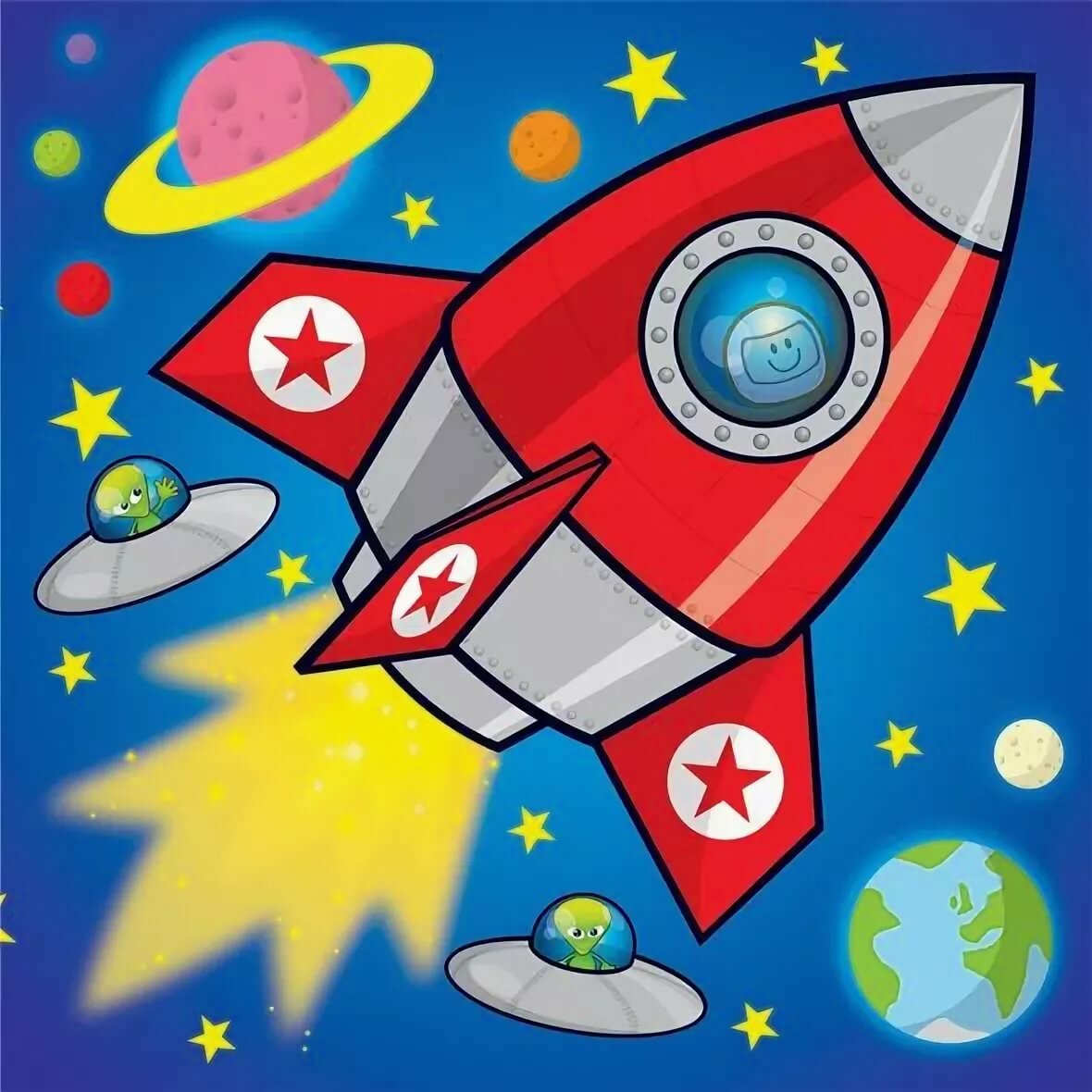 «Найди ракету пришельцев»- На какую геометрическую фигуру похож этот пришелец? Он похож на круг. Значит он прилетел на круглой ракете. А теперь скажите, на какую геометрическую фигуру похож этот пришелец? На овал. Значит он летает на овальной ракете. Найдите для каждого пришельца подходящую ракету.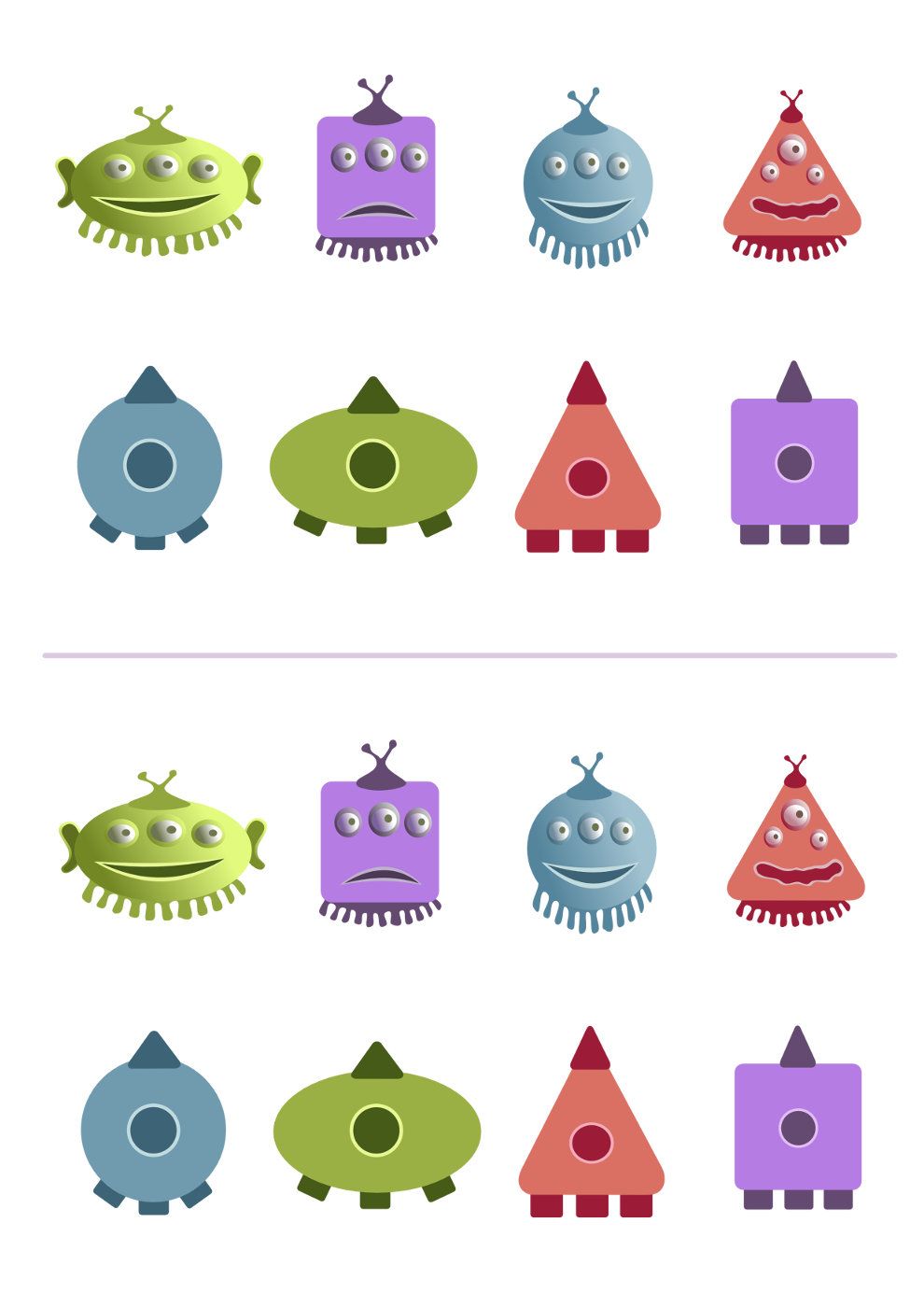 Игра с пуговицами «Летающая тарелка»- На круги выложите пуговицы подходящего размера и цвета.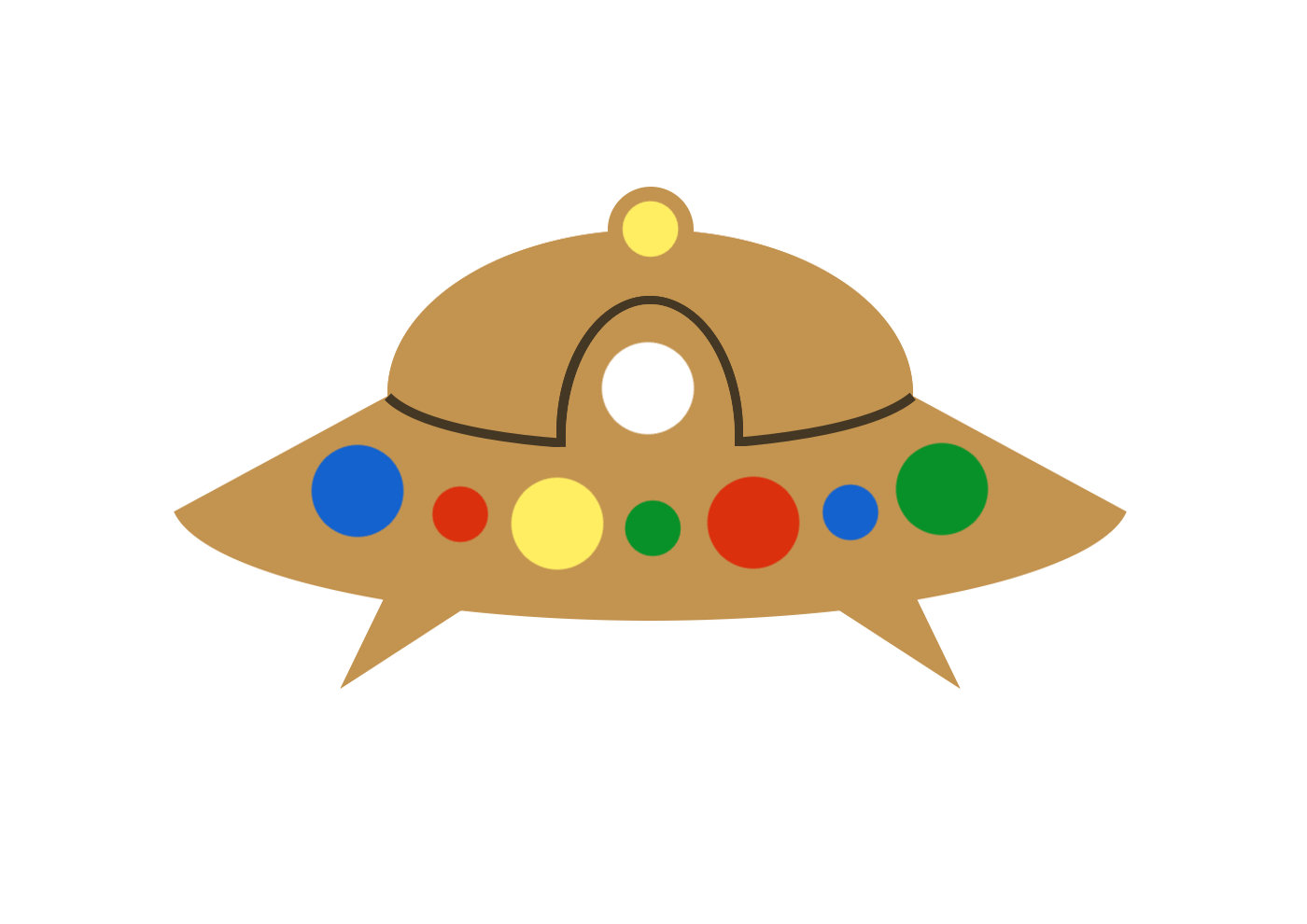 Физминутка «Раз, два — стоит ракета».Раз, два — стоит ракета.  (Руки вытянуты вверх)Три, четыре — самолет.  (Руки в стороны)Раз, два — хлопок в ладоши,  (Хлопаем в ладоши)А потом на каждый счет.  (Шагаем на месте)Раз, два, три, четыре —  (Хлопаем в ладоши)Руки выше, плечи шире.  (Руки вверх-вниз)Раз, два, три, четыре  (Хлопаем в ладоши)И на месте походили.  (Шагаем на месте)Дидактическое упражнение «Построй ракету»- Возьмите в руки прямоугольник и и найдите его место на изображении ракеты.Теперь выложите два квадрата и один треугольник. А сколько кругов? Два круга. Выложите их в виде окон-иллюминаторов. А теперь сосчитайте овалы. Сколько у вас овалов? Их три. Найдите и им место на нашей ракете. 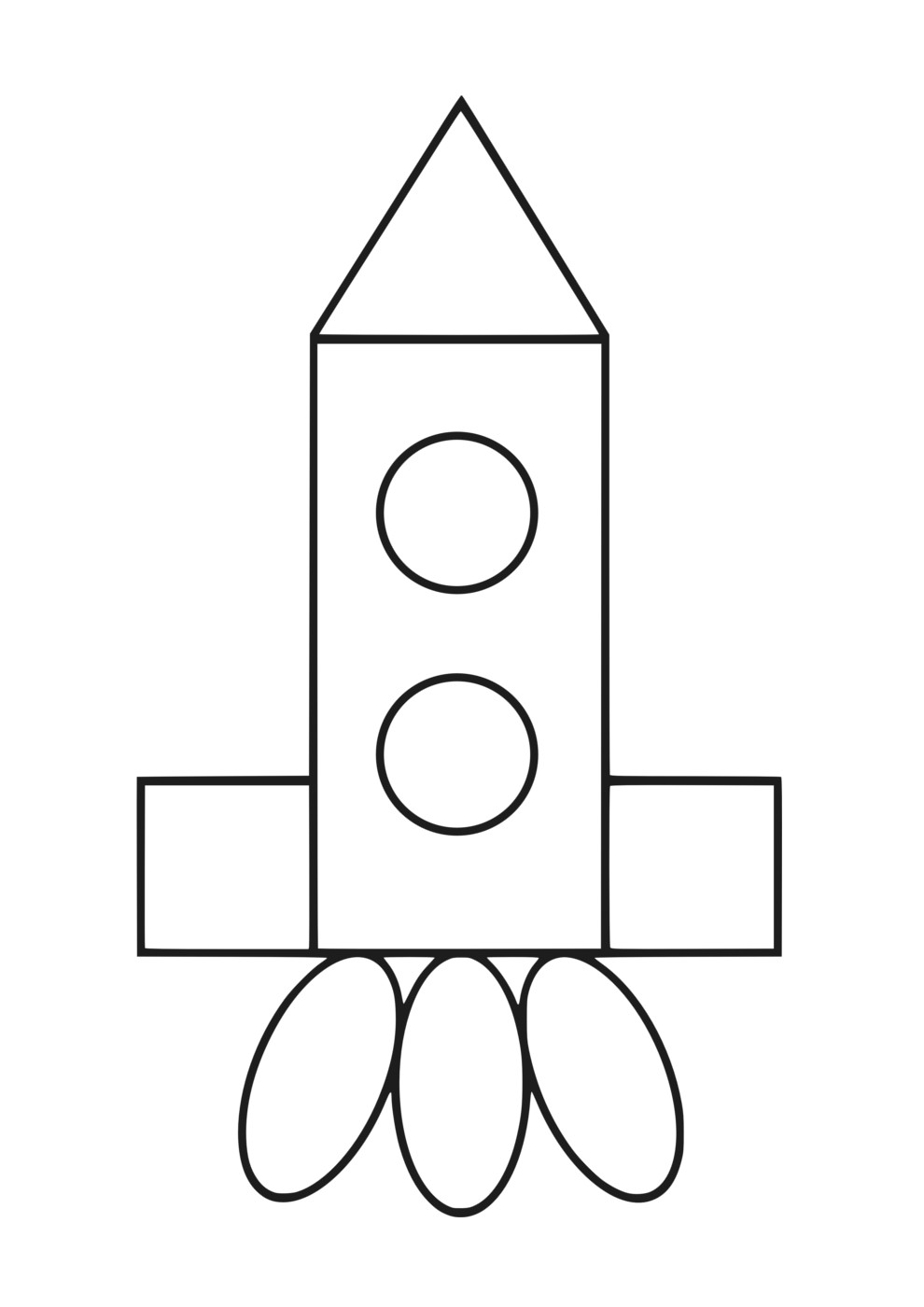 